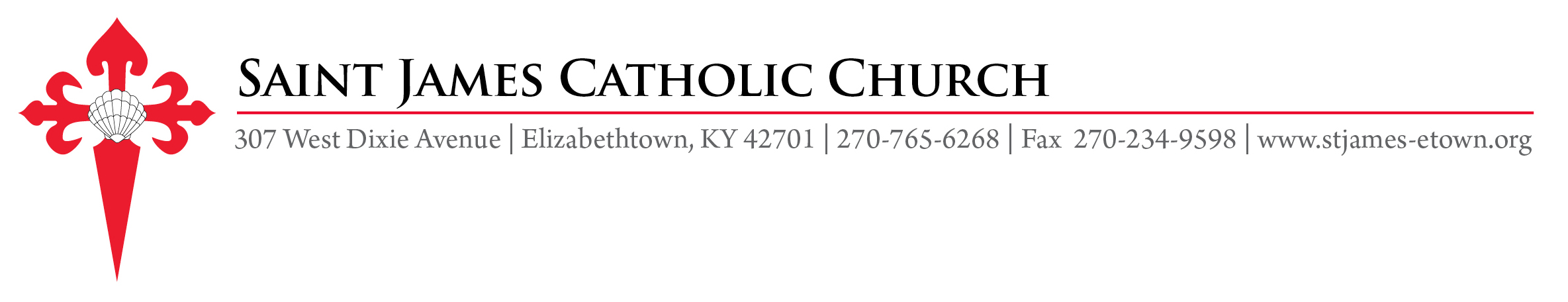 CONFIRMATION SPONSOR INFORMATIONI have agreed to serve as sponsor for _____________________________________________ in the preparation (Name of Candidate)process for the Sacrament of Confirmation.I certify that I am a fully initiated member of the Catholic Church.  I am baptized, confirmed, participate in Sunday Mass and in the life of my parish community.  If married, I am married according to the sanctions of the Catholic Church.  I am a member of _______________________ parish in _____________________________.             (Name of Parish)					(City, State)Pastor’s Acknowledgement: _______ As Pastor, I verify that the above named person(s) is/are active Catholics in my parish and in good standing._______ As Pastor, I am unable to verify that the above-named person(s) is/are active Catholics in my parish. Comment(s):_______________________________________________________________________________PASTOR SIGNATURE __________________________________  DATE ________________I will be present to this candidate throughout the preparation and have agreed to the Confirmation Expectations Covenant.   I will be present for the rehearsal and “rehearsal dinner” on Saturday, February 6 and the Confirmation Mass on Sunday, February 7 at noon.CONFIRMATION COVENANT - EXPECTATION OF THE CANDIDATE’S SPONSORThe sponsor promises to support the candidate through prayer in this preparatory time before confirmation.The sponsor promises to provide support and guidance to the candidate by remaining in contact with the candidate throughout the Confirmation process.The sponsor promises to make every effort to attend both the confirmation rehearsal/dinner and mass. SPONSOR’S NAME ____________________________________________(Please Print Plainly)RELATIONSHIP TO CANDIDATE ________________________________PHONE ______________________________ EMAIL ADDRESS __________________________________SPONSOR’S SIGNATURE ____________________________________ DATE _______________________Please submit this form via mail (see address above) or email by November 22, 2020to Fabiola Sanchez * fsanchez@stjames-etown.org